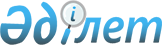 "Қостанай облысы Қостанай ауданының Затобол кентін аудандық маңызы бар қала санатына жатқызу және оны қайта атау туралы" Қазақстан Республикасының Президенті Жарлығының жобасы туралыҚазақстан Республикасы Үкіметінің 2019 жылғы 5 шілдедегі № 480 қаулысы
      Қазақстан Республикасының Үкіметі ҚАУЛЫ ЕТЕДІ:
      "Қостанай облысы Қостанай ауданының Затобол кентін аудандық маңызы бар қала санатына жатқызу және оны қайта атау туралы" Қазақстан Республикасының Президенті Жарлығының жобасы Қазақстан Республикасы Президентінің қарауына енгізілсін. Қостанай облысы Қостанай ауданының Затобол кентін аудандық маңызы бар қала санатына жатқызу және оны қайта атау туралы
      "Қазақстан Республикасының әкімшілік-аумақтық құрылысы туралы" 1993 жылғы 8 желтоқсандағы Қазақстан Республикасы Заңының 9-бабына сәйкес ҚАУЛЫ ЕТЕМІН:
      1. Қостанай облысы Қостанай ауданының Затобол кенті аудандық маңызы бар қала санатына жатқызылсын.
      2. Затобол кенті Тобыл қаласы болып қайта аталсын.
      3. Осы Жарлық алғашқы ресми жарияланған күнінен бастап қолданысқа енгізіледі.
					© 2012. Қазақстан Республикасы Әділет министрлігінің «Қазақстан Республикасының Заңнама және құқықтық ақпарат институты» ШЖҚ РМК
				
      Қазақстан Республикасының
Премьер-Министрі

А. Мамин

      Қазақстан Республикасының
Президенті

Қ.Тоқаев
